Undervisningsbeskrivelse 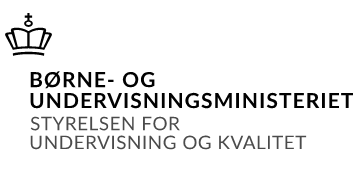 Oversigt over gennemførte undervisningsforløb i fagetBeskrivelse af det enkelte undervisningsforløb TerminJuni 2024InstitutionNiels BrockUddannelseJesper Buchs Iværksætterakademi, EUD/EUXFag og niveauErhvervsinformatik CLærer(e)Benedicte VognHolda23j221iForløb 1OzobotterForløb 2It-sikkerhedForløb 3Design og udvikling af appForløb 4NetværksarkitekturForløb 5Data og databaserForløb 6Analyse af digitalt artefaktForløb 1OzobotterForløbets indhold og fokusI dette forløb har eleverne arbejdet med Ozobotter for at lære grundlæggende programmering. Udover praktiske opgaver har vi også diskuteret begrebet robotteknologi og dets rolle i det moderne samfundt og erhvervslivet. Fokus har været på at anvende kernestofområderne inden for programmering gennem praktiske opgaver, hvor eleverne har programmeret Ozobotterne til at udføre forskellige opgaver.Faglige målTeknologisk handleevne og computationel tankegang:Fagligt mål nr. 7: Kan identificere basale strukturer i et programmeringssprog og anvende grundlæggende programmering til modifikation og (videre)udvikling af programmer.KernestofTeknologisk handleevne og computationel tankegang:Programmering: funktioner, variable, sekvenser, løkker og forgreninger.Test, systematisk fejlsøgning og kvalitetssikring.Anvendt materialeEleverne har læst om kernestofområdet gennem følgende materialer:Variabel: https://www.teknologiundervisning.dk/leksikon/variabel/ Funktion: https://www.teknologiundervisning.dk/leksikon/funktion/ Løkke: https://www.teknologiundervisning.dk/leksikon/loekke/ Forgrening: https://www.teknologiundervisning.dk/leksikon/forgrening/ Video om sekvenser i Ozoblockly: https://www.youtube.com/watch?v=5iZiP0zAcEo Eleverne har desuden selv undersøgt begrebet robotteknologi.Anvendt antal moduler: 4.ArbejdsformerKlasseundervisning, klassedialog og gruppearbejde.Forløb 2It-sikkerhedForløbets indhold og fokusI dette forløb har eleverne arbejdet med it-sikkerhed gennem emner som cybertrusler, informationsspredning, erhvervsrettet brug af data og de relevante love og regler på området. Eleverne har undersøgt virkelige hackerangreb og opnået indsigt i, hvordan sådanne angreb udføres og hvilke konsekvenser de kan have. Gennem en blanding af teori og praksis har eleverne fået en grundlæggende forståelse af vigtigheden af cybersikkerhed og hvordan man beskytter personlige og virksomhedsoplysninger online.Faglige målDigital myndiggørelse:Fagligt mål nr. 2: Kan redegøre for og diskutere beskyttelse af virksomheders, kunders og brugeres digitale data og for de generelle tekniske og samfundsmæs-sige aspekter af it-sikkerhed.KernestofDigital myndiggørelse:Sikkerhed og adfærd – herunder:Cyber-sikkerhedInformationsspredning og adfærdErhvervsrettet brug af dataLove, og regler i forbindelse med dataAnvendt materialeEleverne har læst om kernestofområdet gennem følgende materialer:Erhvervsinformatik til EUD/EUX, Systime. Kapitel 2: Sikkerhed og adfærd:https://erhvervsinformatik.systime.dk/?id=146Artikel: ”Lær at spotte mistænkelige mails”:https://sikkerdigital.dk/virksomhed/syv-raad-om-it-sikkerhed/5-laer-at-spotte-mistaenkelige-mails Eleverne har desuden arbejdet med følgende cases i grupper, som de skal skulle undersøge nærmere:Cyperangrebet på Target i 2013Hackerangrebet på Sony i 2014NotPetya ransomware i 2017SolarWinds-angreb i 2020Colonial Pipeline ransomware-angreb i 20217-Eleven ransomware-angreb i 2022 Hver gruppe fik ansvaret for at redegøre for én af følgende cases. Derudover skulle grupperne analysere, hvilket type angreb der var tale om og hvordan angrebet kunne være undgået.Anvendt antal moduler: 4.ArbejdsformerKlasseundervisning, projektarbejdsform, skriftligt arbejde, fremlæggelser, individuelt arbejde samt gruppearbejde.Forløb 3Design og udvikling af appForløbets indhold og fokusI dette forløb har eleverne arbejdet med innovations- og designprocesser samt app-programmering. Eleverne har identificeret problemstillinger, genereret idéer, udarbejdet kravspecifikationer og skabt skitser, wireframes og mockups. De har lært grundlæggende programmeringsprincipper som sekvenser, variabler, forgreninger, funktioner, kommentarer og løkker i App-lab. Forløbet blev afsluttet med udviklingen af egne apps, hvor teori og praksis blev kombineret i et selvstændigt gruppeprojekt.Faglige målErhvervsrettet digital udvikling:Fagligt mål nr. 4: Kan med udgangspunkt i en analyse af et digitalt artefakt fra fagområdet redesigne artefaktet og brugen af dette på en værdiskabende måde.Fagligt mål nr. 5: Kan selvstændigt tilrettelægge og udføre iterative designprocesser.Teknologisk handleevne og computationel tankegang:Fagligt mål nr. 6: Kan anvende computationel tankegang til løsning af problemstillinger i en erhvervsfaglig kontekst.Fagligt mål nr. 7: Kan identificere basale strukturer i et programmeringssprog og anvende grundlæggende programmering til modifikation og (videre)udvikling af programmer.KernestofErhvervsrettet digital udvikling:Innovations- og designprocesser, herunder:RammesætningIdégenereringKonstruktionArgumentation og introspektionMetoder til prototypingUdviklingsværktøjerBrugergrænsefladerBrugertestTeknologisk handleevne og computationel tankegang:Programmering: funktioner, variable, sekvenser, løkker og forgreningerTest, systematisk fejlsøgning og kvalitetssikring.Omsætning af problemløsninger til algoritmer gennem dekomposition, abstraktion, mønstre og generaliseringer.Anvendt materialeEleverne har læst om kernestofområdet gennem følgende materialer:Erhvervsinformatik til EUD/EUX, Systime. Kapitel 4: Designudviklinghttps://erhvervsinformatik.systime.dk/?id=134Artikel: ”Tænke-højt-testen forklaret for dummies”: https://kforum.dk/article62541k.ece Erhvervsinformatik til EUD/EUX, Systime. Kapitel 5: Programmeringhttps://erhvervsinformatik.systime.dk/?id=132 Erhvervsinformatik til EUD/EUX, Systime. Kapitel 3.1.1: Computationel tankeganghttps://erhvervsinformatik.systime.dk/?id=144 Anvendt antal moduler: 14 (fordelt på hhv. 5 moduler til innovations- og designprocesser, 8 moduler app-programmering og 1 modul fremlæggelser).Antal fordybelsestimer i forløbet: 10 fordybelsestimer (fordelt på hhv. interaktionsdesign og programmering)ArbejdsformerKlasseundervisning, projektarbejdsform, skriftligt arbejde, fremlæggelser, individuelt arbejde samt gruppearbejde.Forløb 4NetværksarkitekturForløbets indhold og fokusI dette forløb har eleverne udforsket virksomheders ERP-systemer med fokus på netværksarkitektur, herunder trelagsarkitektur og klient-server arkitektur. De har dykket ned i forskellige protokoller (helt konkret HTTPS, TLS, DNS, TCP, IP og POP3), og forklaret disse med egne ord. Forløbet blev afsluttet med at integrere deres viden om de forskellige protokoller i TCP-modellens fire lag (applikationslag, transportlag, internetlag og netværkslag), hvilket gav en helhedsforståelse af netværkskommunikation og protokollers samspil i en klient-server arkitektur.Faglige målTeknologisk handleevne og computationel tankegang:Fagligt mål nr. 8: Kan redegøre for netværksarkitektur.KernestofTeknologisk handleevne og computationel tankegang:3-lags arkitektur i software.Netværksarkitektur: protokol, hardware og internet.Anvendt materialeEleverne har læst om kernestofområdet gennem følgende materialer:Erhvervsinformatik til EUD/EUX, Systime. Kapitel 6: Netværksarkitekturhttps://erhvervsinformatik.systime.dk/?id=133Video: ”3 Tier Architecture”: https://www.youtube.com/watch?v=THPg8Hz2zZo Eleverne har desuden selv undersøgt begrebet protokol.Anvendt antal moduler: 3.ArbejdsformerKlasseundervisning, individuelt arbejde samt gruppearbejde.Forløb 5Data og databaserForløbets indhold og fokusI dette forløb har eleverne forstået formålet med databaser og deres opbygning, herunder forskellen mellem flade databaser og relationsdatabaser. Eleverne har desuden arbejdet med E/R-diagrammer til konstruktion af databaser forud for praktisk databasearbejde i DB Browser for SQLite, hvor de har lært at oprette databaser, etablere relationer og udføre forespørgsler. Fokus har været på både teoretisk forståelse og praktiske færdigheder inden for databaser og databasekonstruktion.Faglige målTeknologisk handleevne og computationel tankegang:Fagligt mål nr. 9: Kan redegøre for opbygning af og anvendelse af enkle erhvervsfaglige databaser, udtrække information samt bearbejde information i disse.KernestofTeknologisk handleevne og computationel tankegang:Data og databaser, herunder:Databasers anvendelse i erhvervsfaglige sammenhænge og databaseforespørgslerBearbejde information af udtrækModellering og manipulation af data i databaserAnvendt materialeEleverne har læst om kernestofområdet gennem følgende materialer:Erhvervsinformatik til EUD/EUX, Systime. Kapitel 7: Datahttps://erhvervsinformatik.systime.dk/?id=201Erhvervsinformatik til EUD/EUX, Systime. Kapitel 8: Databaserhttps://erhvervsinformatik.systime.dk/?id=141Eleverne har benyttet DB Browser for SQLite til den praktiske del af databasearbejdet.https://sqlitebrowser.org/dl/Eleverne har benyttet W3Schools til forespørgsler (konkret SELECT, WHERE, ORDER BY, AND, OR og NOT): https://www.w3schools.com/sql/Anvendt antal moduler: 5.Antal fordybelsestimer i forløbet: 5 fordybelsestimer.ArbejdsformerKlasseundervisning, skriftligt arbejde, fremlæggelser samt individuelt arbejde.Forløb 6Analyse af digitalt artefaktForløbets indhold og fokusI dette forløb har eleverne dykket ned i teknologiforståelse gennem fire hovedanalyser: teknologianalyse, formålsanalyse, brugsstudier og konsekvensvurdering. Desuden har eleverne fået indsigt i Leavitt’s model, der identificerer fire elementer: Teknologi, opgaver, struktur og mennesker - og deres indbyrdes påvirkning i en organisation ved fx indførelsen af et nyt it-system.Faglige målDigital myndiggørelse:Fagligt mål nr. 1: Kan handle med dømmekraft i komplekse professionelle situationer og vurdere digitale artefakters betydning for arbejdsgange, arbejdets organisering, organisationen og for samfundet.Fagligt mål nr. 3: Kan i en erhvervsfaglig kontekst analysere et digitalt artefakts forudsætninger, indstillinger, funktionalitet samt intenderet brug.KernestofDigital myndiggørelse:Analyse af digitale artefakter, herunder:TeknologianalyseFormålsanalyseBrugsstudierKonsekvensvurderingKonsekvenser, muligheder og potentialer ved automatisering og brancherelaterede ekspertsystemer.Anvendt materialeEleverne har læst om kernestofområdet gennem følgende materialer:Erhvervsinformatik til EUD/EUX, Systime. Kapitel 3: Digitale artefakterhttps://erhvervsinformatik.systime.dk/?id=229Anvendt antal moduler: 6.ArbejdsformerKlasseundervisning, projektarbejdsform, skriftligt arbejde, fremlæggelser, individuelt arbejde samt gruppearbejde.